ACADEMIC-CREDIT INTERNSHIP LEARNING AGREEMENTSTUDENT INFORMATIONINTERNSHIP INFORMATIONINTERNSHIP SCHEDULEInternship Schedule: Generally, a student will maintain a regular schedule of days and times to attend the internship.  There will be exceptions to these established times as your internship may require attendance at an event or meeting.  Please note your expected days and times of attendance.Regularly scheduled internship days (check all that apply below and include hours for each day in the corresponding fields:	ACADEMIC INFORMATIONCareer Development and Internship Learning Objectives(To be discussed by student and faculty mentor before completion)Because an internship is intended to be an academic learning experience as well as a professional one, it is important that tangible learning objectives be listed.  These objectives should be specific and measurable.  Students will be required to evaluate how well they met the learning objectives at the end of the term.Evaluation will be based on each of the following (To be discussed by student and faculty mentor before completion):The student’s work performance.Attendance at all required meetings and completion of all CCPD requirements.The student’s oral presentation at the end of the internship (typically in the form of the Internship Showcase).An academic component that must be an integration of the academic readings and work experience.  Please be specific about the written assignment(s), including topics, and list those below.  Final written product must be a minimum of 8 pages total.REQUIRED READINGS:Experiential education is a means of learning in which the student integrates academic theory and traditional methods of inquiry with actual experience in the field.  It is important that the student enriches his/her work experience through significant reading.  We ask the student and faculty mentor to develop a reading list of pertinent books, materials, journal articles, etc. that will support the student’s inquiry during the internship.  Please make a list of those resources that will be used:SUPERVISION AND CONTROL OF WORKAll parties agree that the internship supervisor will supervise the work of the student intern undertaken pursuant to this internship and that the internship organization will be responsible for the service or product provided to its clients or customers.  The employer sponsor also verifies that they are aware and is in compliance with all FLSA laws.COURSE REGISTRATIONSubmission of a completed internship learning agreement authorizes the Registrar’s Office to register the student for internship credit (INT 400).  Registration in this course commits the student to completing the project and to the appropriate tuition charge (for summer internships).  If for any reason the student decides not to participate in the internship for credit, they must officially drop the course by the appropriate deadline.  After June 1, summer internships cannot be dropped and tuition cannot be refunded.  If the student is receiving funding from Centre College to support your academic-credit internship, the student will be responsible for refunding any awards if the internship is not completed for any reason.Please note that a maximum of 6 hours of internship credit (INT 400) may be applied toward the 110 credit hours required for the degree.SIGNATURES OF APPROVALTHIS IS A SAMPLE FORM AND NOT AN OFFICIAL DOCUMENT.  Complete this form online using the instructions from the CCPD to obtain official approval for your internship.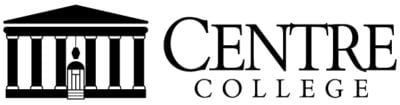 Full Name:ID #:LastLastFirstFirstFirstM.I.Preferred Name:Preferred Name:Pronouns:Cell Phone:Major(s):Graduation Year:Internship Organization:Internship Organization:Internship Title (32 characters max):Internship Title (32 characters max):Internship Title (32 characters max):Address:Street AddressStreet AddressStreet AddressCityStateZIP Code                             CountryInternship Supervisor Name:Supervisor Title:Supervisor Email:Supervisor Phone Number:Brief Description of Duties (to be completed in consultation with the internship supervisor):Brief Description of Duties (to be completed in consultation with the internship supervisor):List any readings (title/author) assigned by internship supervisor: (optional)List any readings (title/author) assigned by internship supervisor: (optional)List any readings (title/author) assigned by internship supervisor: (optional)List any readings (title/author) assigned by internship supervisor: (optional)List any readings (title/author) assigned by internship supervisor: (optional)List any readings (title/author) assigned by internship supervisor: (optional)List any readings (title/author) assigned by internship supervisor: (optional)List any readings (title/author) assigned by internship supervisor: (optional)List any readings (title/author) assigned by internship supervisor: (optional)List any readings (title/author) assigned by internship supervisor: (optional)List any readings (title/author) assigned by internship supervisor: (optional)List any readings (title/author) assigned by internship supervisor: (optional)List any readings (title/author) assigned by internship supervisor: (optional)List any readings (title/author) assigned by internship supervisor: (optional)List any readings (title/author) assigned by internship supervisor: (optional)List any readings (title/author) assigned by internship supervisor: (optional)List any readings (title/author) assigned by internship supervisor: (optional)List any readings (title/author) assigned by internship supervisor: (optional)List any readings (title/author) assigned by internship supervisor: (optional)List any readings (title/author) assigned by internship supervisor: (optional)List any readings (title/author) assigned by internship supervisor: (optional)List any readings (title/author) assigned by internship supervisor: (optional)List any readings (title/author) assigned by internship supervisor: (optional)List any readings (title/author) assigned by internship supervisor: (optional)List any readings (title/author) assigned by internship supervisor: (optional)List any readings (title/author) assigned by internship supervisor: (optional)List any readings (title/author) assigned by internship supervisor: (optional)Term of Internship:Term of Internship:FallCentreTermCentreTermCentreTermCentreTermSpring  Spring  Spring      Summer    Summer Year:20 Year:20 Year:20Number of Credits:Number of Credits:Number of Credits:Type of Internship:Type of Internship:Type of Internship:Will you be paid?YesYesYes   No   No          If yes, how much?          If yes, how much?          If yes, how much?          If yes, how much?          If yes, how much?          If yes, how much?          If yes, how much?Will you be living on- or off-campus during your internship?:On-Campus   Off-Campus   Off-Campus   Off-CampusAre you completing this form because you are requesting on-campus housing for the summer?Are you completing this form because you are requesting on-campus housing for the summer?Are you completing this form because you are requesting on-campus housing for the summer?Are you completing this form because you are requesting on-campus housing for the summer?Yes            NoInternship Start Date:Internship End Date:   Internship End Date:   Employer-Intern Meetings: Specific times during the term should be set aside for the supervisor and student to come together for feedback, evaluation of progress, and planning for the remaining part of the internship.  Such meetings should take place at least once every two weeks, although more frequent meetings are recommended.Employer-Intern Meetings: Specific times during the term should be set aside for the supervisor and student to come together for feedback, evaluation of progress, and planning for the remaining part of the internship.  Such meetings should take place at least once every two weeks, although more frequent meetings are recommended.Employer-Intern Meetings: Specific times during the term should be set aside for the supervisor and student to come together for feedback, evaluation of progress, and planning for the remaining part of the internship.  Such meetings should take place at least once every two weeks, although more frequent meetings are recommended.Employer-Intern Meetings: Specific times during the term should be set aside for the supervisor and student to come together for feedback, evaluation of progress, and planning for the remaining part of the internship.  Such meetings should take place at least once every two weeks, although more frequent meetings are recommended.Employer-Intern Meetings: Specific times during the term should be set aside for the supervisor and student to come together for feedback, evaluation of progress, and planning for the remaining part of the internship.  Such meetings should take place at least once every two weeks, although more frequent meetings are recommended.Employer-Intern Meetings: Specific times during the term should be set aside for the supervisor and student to come together for feedback, evaluation of progress, and planning for the remaining part of the internship.  Such meetings should take place at least once every two weeks, although more frequent meetings are recommended.How often will the intern and internship supervisor meet?How often will the intern and internship supervisor meet?How often will the intern and internship supervisor meet?                Sunday:                Monday:                Tuesday:                Wednesday:                Thursday:                Friday:                Saturday:Faculty Mentor Name (must be a current full-time faculty member):Faculty Mentor Academic Program (e.g., Politics, Studio Art, etc.):Faculty Mentor Email Address:Objective A:Objective A:Objective B:Objective B:Objective C:Objective C:Title/AuthorTitle/AuthorSupervisor Initials:Student Initials: